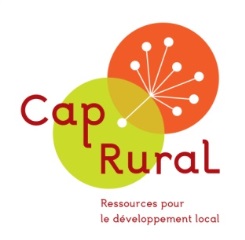 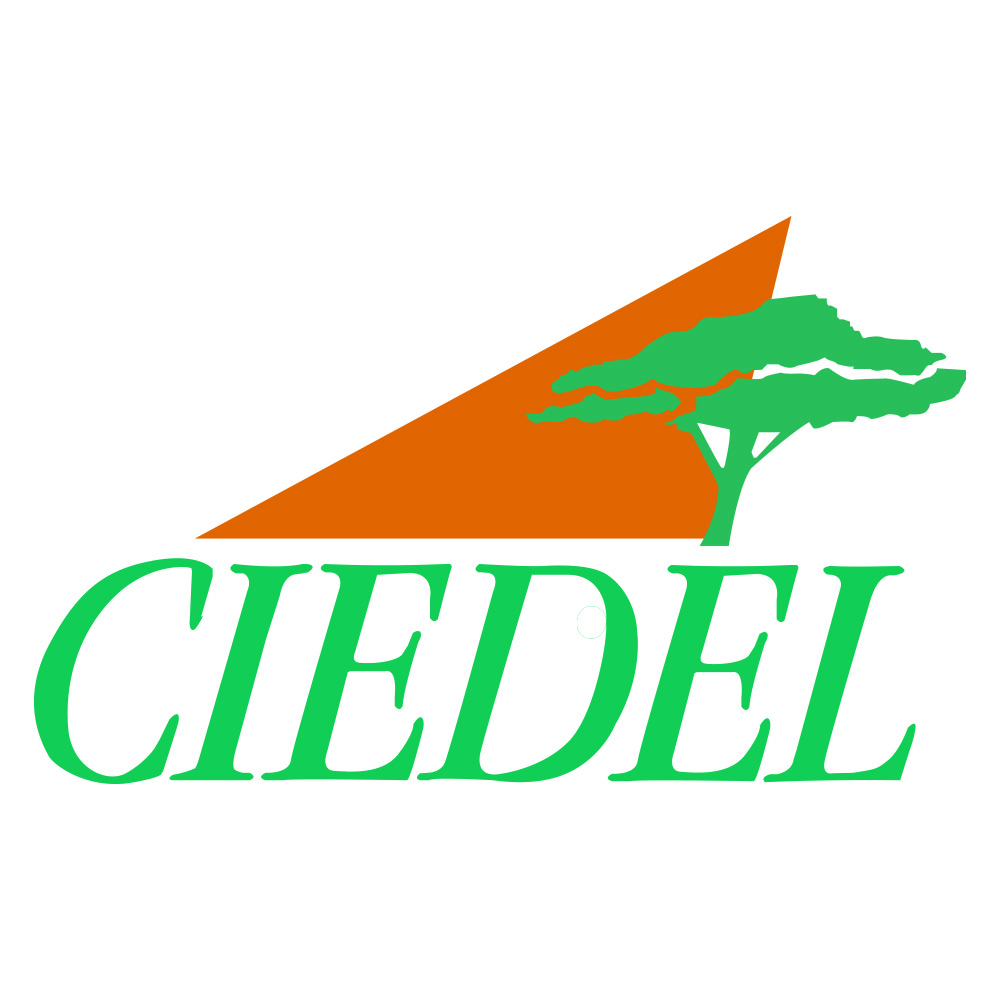 Comprendre, repérer et accompagner l’innovation sociale et territorialeGuide pour renouveler son approche du développement localMylène Thou (Cap Rural) et Pascale Vincent (Ciedel), Chronique sociale, 2018.EXERCICE 3.10. Quel est le degré de capitalisation et de mise en forme des savoirs,savoir-faire et compétences ?1. Reprendre la frise chronologique élaborée dans la partie 2, et repérer sur la frise les actions et les outils qui permettent la capitalisation de l’innovation pour les reporter dans le tableau ci-dessous. 2. Préciser ce que les actions et outils permettent de travailler dans le processus de capitalisation, dans le processus d’innovation et dans le processus d’influence.Sous quelles formes l’innovation est-elle capitalisée ? (actions menées, outils formalisés)Sur quoi ces actions, ces outils permettent de travailler ?MémoireFormalisationApprentissageStandardisationNormalisationDiffusionTransmissionInstitutionnalisationQu’est-ce que cela permet de travailler dans le processus d’innovation ?PrototypageExpérimentationAdaptation aux besoins et usagesValidationDiversification des usages et pratiquesModélisationPromotionCommercialisationInstitutionnalisationQu’est-ce que cela permet de travailler dans le processus d’influence ?IdentificationReconnaissanceLégitimation